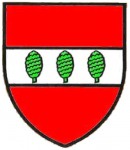 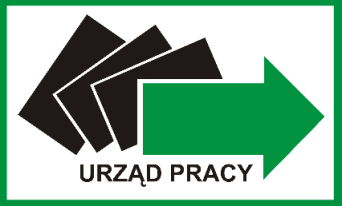 POWIATOWY URZĄD PRACY w SZTUMIE z/s w Dzierzgonuw ramach „Europejskich Dni Pracodawców”zaprasza Pracodawców na spotkanie poświęconeZASADOM ZATRUDNIANIA CUDZOZIEMCÓW NA TERYTORIUM RPw świetle obowiązujących przepisów 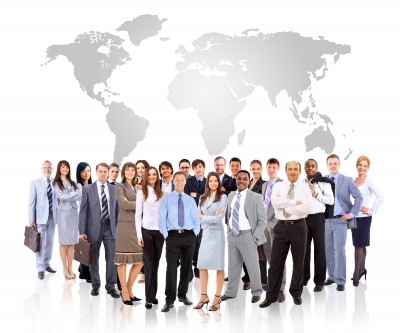 Termin spotkania:15 listopad 2018 r. godz. 10.00 – 13.00Miejsce spotkania:Sala Starostwa Powiatowego w Sztumie, Ul. Adama Mickiewicza 31, 82- 400 SztumOsoby zainteresowane udziałem w spotkaniu proszone są o potwierdzenie uczestnictwa do dnia 13.11.2018r:pod nr tel: 55 276 22 50 wew. 50 lub e mail: gdsz@praca.gov.pl